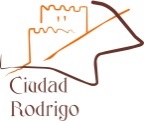 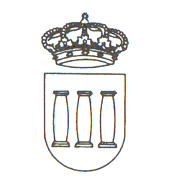 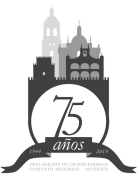 EXCMO. AYUNTAMIENTO DE CIUDAD RODRIGODELEGACIÓN DE COMERCIOINSTALACIÓN PUESTOS DE VENTA AMBULANTE MARTES CHICO 2019Día: 6 de agostoLUGAR: Entorno comercial del Parque “La Glorieta”PLAZO SOLICITUD: 12 de Julio de 2019, a las 14:00 horasHORARIO límite para instalación de puestos en la vía, las 10:00 horas. MODELO DE SOLICITUD DE PUESTO PARTICIPACIÓN INFANTILMarcar con una X:Tiene a bien  SOLICITAR:En Ciudad Rodrigo,  _______  de   _________________  de 2019Fdo.-_________________________________________AUTORIZACIÓN A MENORES para puesto de venta en Martes Chico 2019 D./Dª ________________________________________________________ (nombre del padre/madre/tutor), con DNI/NIE ____________________________ y domicilio en ______________________________________________________________  de _________________________________________________________ (localidad/código postal y provincia, en su caso), actuando en su condición de ____________________ (padre/madre/tutor) del menor ____________________________________________ (nombre del menor), provisto de DNI/NIE ___________________________ y domicilio en ______________________________________________________________________________________________________________________AUTORIZA mediante la presente la solicitud de un puesto de venta de ______________________________ (producto objeto de venta) al menor referenciado durante la celebración del MARTES CHICO 2019.Y para que así conste, firma la presente en _________________________________________, a _________ de _________________________ de 2019.EL PADRE, MADRE O TUTORFdo.-___________________________SR. ALCALDE-PRESIDENTE DEL EXCMO. AYUNTAMIENTO DE CIUDAD RODRIGO (Salamanca)Nombre y apellidos:Nombre y apellidos:Nombre y apellidos:Domicilio:Domicilio:Domicilio:Localidad Provincia      C.P.DNI:DNI:DNI:Dirección correo electrónico:Dirección correo electrónico:Dirección correo electrónico:Teléfono/s:Teléfono/s:Teléfono/s:Nombre y apellidos niños participantes del puesto:EN REPRESENTACIÓN DEL  PUESTO (nombre comercial del puesto, si se le tiene):